Фото ремонта 16 июня 2016 годаФизкультурный залшлифование - выравнивание стяжки пола, укладка линолеумаМузыкальный залшлифование - выравнивание стяжки пола, укладка линолеума.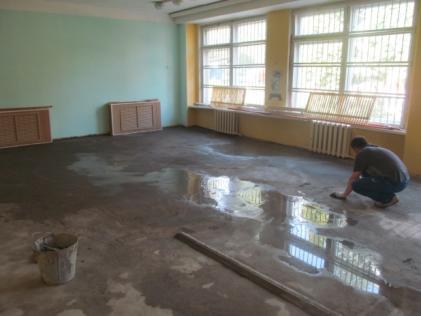 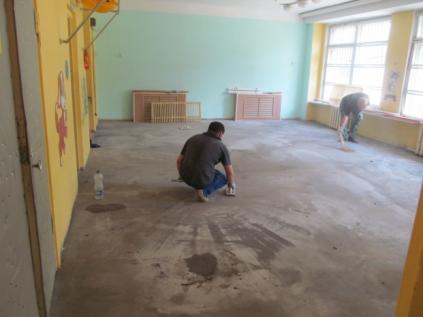 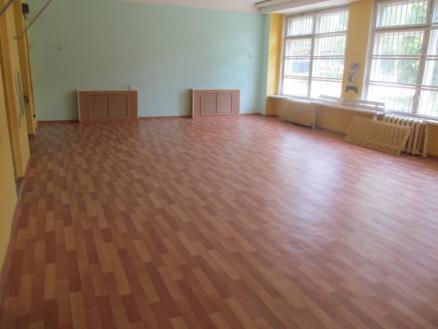 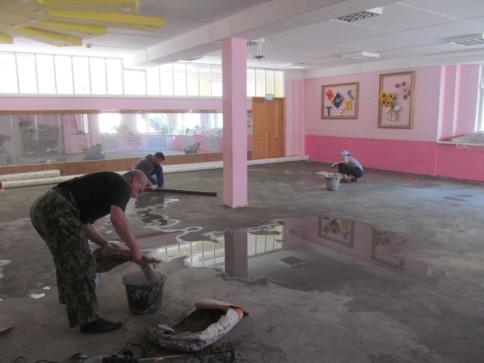 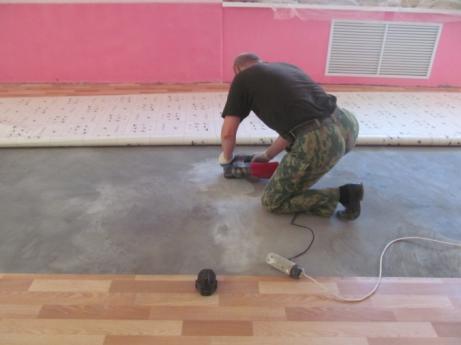 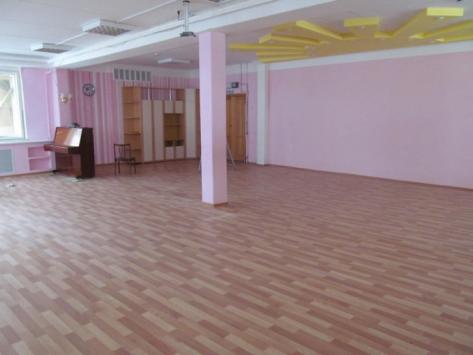 